Итоговый контрольный зачет  ДО «Пифагор»  за 1 полугодие1. Найти НОД и НОК чисел 120 и  160.2. Решить уравнение: 3. Найти значение выражения: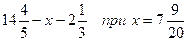 4. Сравнить дроби:    а)       б)     в)        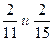 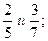 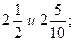 5. Задача. Автодорога длиной 480 км, разделена на три участка. Длина первого участка  км, а длина второго участкакм. Какова длина третьего участка дороги?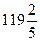 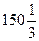 6. Решить систему уравнений: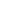 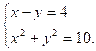 7. Решить систему неравенств: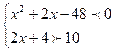 8. Найти значение выражения:     3sin 30 ° -tg 60 ° + cos .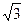 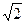 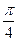 9. Найти sinα, tgα, если известно, что  cosα=-0,6,   .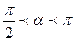 10. Упростить выражение: 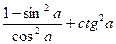 11. Найдите область определения функции: .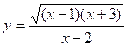 12. Вычислите: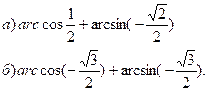 13. Решить уравнения: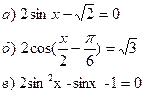 14. Упростить выражение и найти его значение при 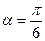 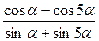 Итоговый контрольный зачет  ДО «Пифагор»  за 2 полугодие1.Найдите область определения функции: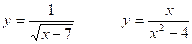 2. Вычислите: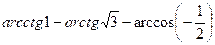 3.Реши уравнения: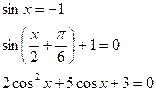 4.Упростите выражение: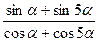 5.Найдите общий вид первообразной для функции f(x):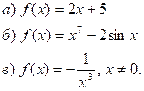 6.Вычисли интеграл: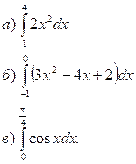 7.Решите уравнения:.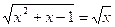 8.Найти площадь фигуры, ограниченной линиями .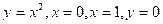 9.Вычислить: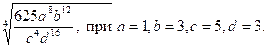 10.*Упростить выражение: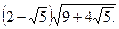 